AUFGABE 1 Arbeitet in Partnerarbeit. Seht euch das Foto an. Wer ist die Person? Überlegt euch Antworten zu den Fragen auf dem Arbeitsblatt. Denkt euch noch mindestens eine weitere Frage zur Person aus. Präsentiert eure Ergebnisse als kleinen Dialog im Plenum.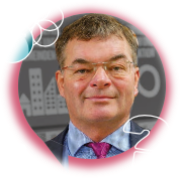 Wie heißen Sie?Wo wohnen Sie?Wo arbeiten Sie?Was machen Sie beruflich